	Kulturní zařízení Kadaň, příspěvková organizace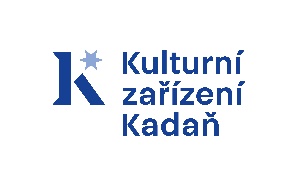 Čechova 147, Kadaň, IČO: 75110245, DIČ: CZ75110245Bláha ús, s.r.o.Vraný 119, 273 73 VranýIČ: 27940195Věc:	ObjednávkaObjednáváme u Vás dodávku a montáž posuvných regálů (nástavba stávajících) dle níže uvedených parametrů:- 8 ks posuvných regálů - rozměry: d. 900 x hl. 600 x v. 2300 mm- 5 polic, nosnost každé police 250 kg - povrchová úprava světle šedá RAL 7035.Celková cena: 76.800,- Kč bez DPH.Místo plnění: Archeologický depozitář Městského muzea v Kadani, Dvořákova 722, KadaňTermín předání: listopad 2023Děkujeme za vyřízení, s pozdravem						Jana Čechová, ředitelka tel. 474 334 483V Kadani dne 2. 11. 2023